Good Shepherd Lutheran Church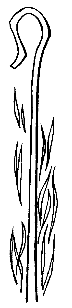 2nd Sunday after PentecostJune 11, 2023, 9:00 amIntroduction to the day…Though Jesus was a devout Jew who practiced his faith, he was criticized for eating with tax collectors and sinners—the religiously nonobservant. Jesus criticizes the self-righteous and reminds us that mercy is to be at the heart of our religious practices. God continues to be made known in those on the margins of society, like Matthew the tax collector and the hemorrhaging woman. As we gather each Lord’s day, we receive the healing that makes us well and sends us forth to be signs of God’s mercy for the world.ANNOUNCEMENTSGATHERINGGATHERING SONG	Morning Has Broken	ELW 556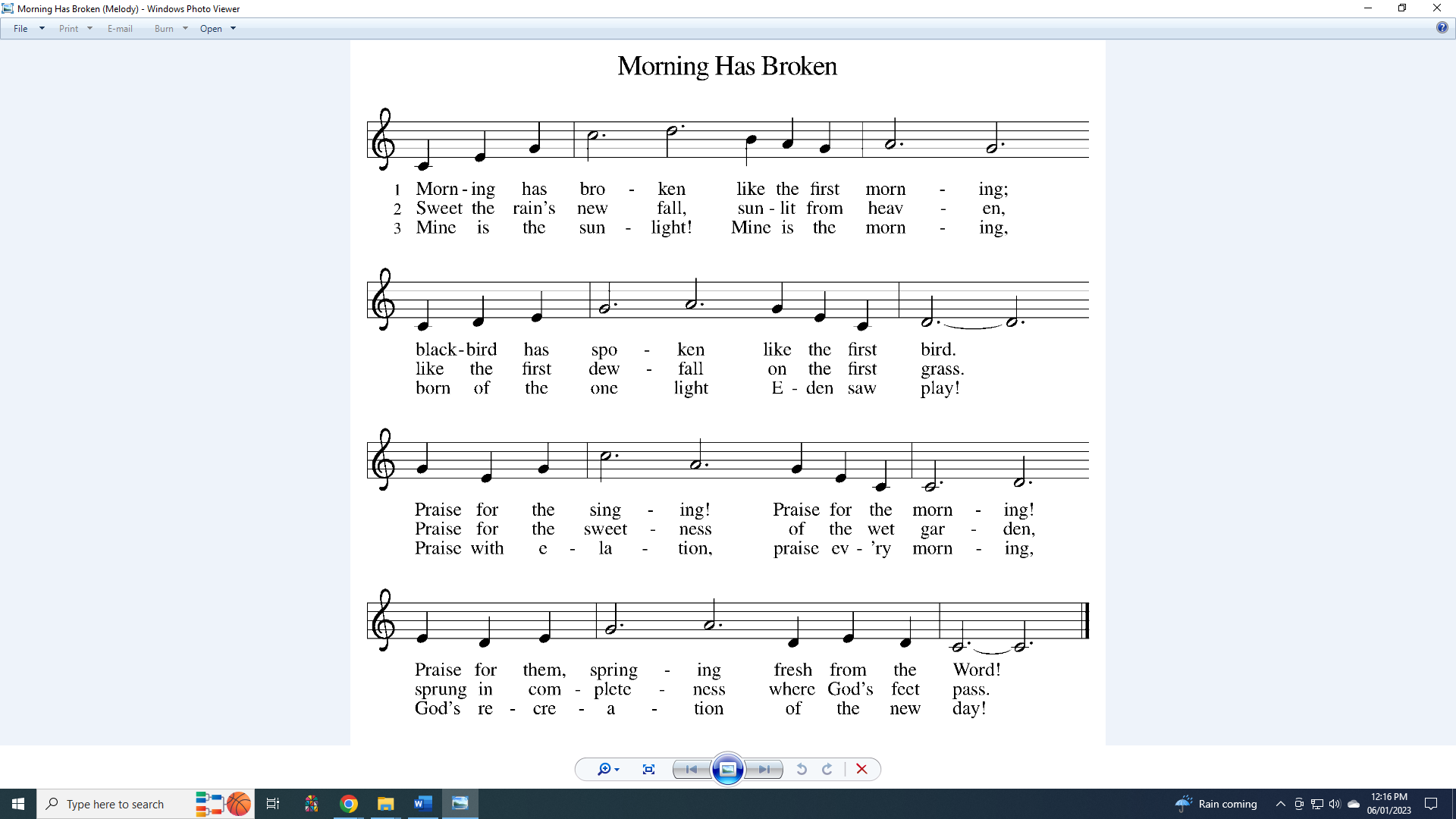 CONFESSION AND FORGIVENESSBlessed be the holy Trinity,☩ one God, who greets us in this and every season,whose word never fails, whose promise is sure.Amen.Let us confess our sin in the presence of God and of our neighbors.Merciful God,we confess that we have sinned. We have hurt our community.We have squandered your blessings. We have hoarded your bounty.In the name of Jesus, forgive us and grant us your mercy.Silence is kept for reflection.Righteous God,we confess that we have sinned. We have failed to be honest.We have lacked the courage to speak. We have spoken falsely.In the name of Jesus, forgive us and grant us your mercy.Silence is kept for reflection.God is a cup of cold water when we thirst. God offers boundless grace when we fail.Claim the gift of God’s mercy: you are freed and forgiven in the name of ☩ Jesus Christ.Amen.PRAYER OF THE DAYO God, you are the source of life and the ground of our being. By the power of your Spirit bring healing to this wounded world, and raise us to the new life of your Son, Jesus Christ, our Savior and Lord. Amen.CHILDREN’S MESSAGESCRIPTURE READINGSFIRST READING: Hosea 5:15-6:6 1:1-2:4a 15I will return again to my place
  until they acknowledge their guilt and seek my face.
  In their distress they will beg my favor:
 6:1“Come, let us return to the Lord;
  for it is he who has torn, and he will heal us;
  he has struck down, and he will bind us up.
 2After two days he will revive us;
  on the third day he will raise us up,
  that we may live before him.
 3Let us know, let us press on to know the Lord;
  his appearing is as sure as the dawn;
 he will come to us like the showers,
  like the spring rains that water the earth.”
 4What shall I do with you, O Ephraim?
  What shall I do with you, O Judah?
 Your love is like a morning cloud,
  like the dew that goes away early.
 5Therefore I have hewn them by the prophets,
  I have killed them by the words of my mouth,
  and my judgment goes forth as the light.
 6For I desire steadfast love and not sacrifice,
  the knowledge of God rather than burnt offerings.Word of God, word of life. Thanks be to God.PSALM: Psalm 50:7-15 7“Listen, my people, and I will speak: Israel, I will bear witness against you; for I am God, your God.
 8I do not accuse you because of your sacrifices; your burnt offerings are always before me.
 9I will not accept a calf from your stalls, nor goats from your pens;
 10for all the wild animals of the forest are mine, the cattle on a thousand hills. 
 11I know every bird of the mountains, and the creatures of the fields are mine.
 12If I were hungry, I would not tell you,
  for the whole world is mine and all that is in it.
 13Do you think I eat the flesh of bulls,
  or drink the blood of goats?
 14Offer to God a sacrifice of thanksgiving
  and make good your vows to the Most High.
 15Call upon me in the day of trouble;
  I will deliver you, and you shall honor me. SECOND READING: Romans 4:13-2513The promise that he would inherit the world did not come to Abraham or to his descendants through the law but through the righteousness of faith. 14If it is the adherents of the law who are to be the heirs, faith is null and the promise is void. 15For the law brings wrath; but where there is no law, neither is there violation.
 16For this reason it depends on faith, in order that the promise may rest on grace and be guaranteed to all his descendants, not only to the adherents of the law but also to those who share the faith of Abraham (for he is the father of all of us, 17as it is written, “I have made you the father of many nations”)—in the presence of the God in whom he believed, who gives life to the dead and calls into existence the things that do not exist. 18Hoping against hope, he believed that he would become “the father of many nations,” according to what was said, “So numerous shall your descendants be.” 19He did not weaken in faith when he considered his own body, which was already as good as dead (for he was about a hundred years old), or when he considered the barrenness of Sarah’s womb. 20No distrust made him waver concerning the promise of God, but he grew strong in his faith as he gave glory to God, 21being fully convinced that God was able to do what he had promised. 22Therefore his faith “was reckoned to him as righteousness.” 23Now the words, “it was reckoned to him,” were written not for his sake alone, 24but for ours also. It will be reckoned to us who believe in him who raised Jesus our Lord from the dead, 25who was handed over to death for our trespasses and was raised for our justification.Word of God, word of life.Thanks be to God. GOSPEL ACCLAMATION 		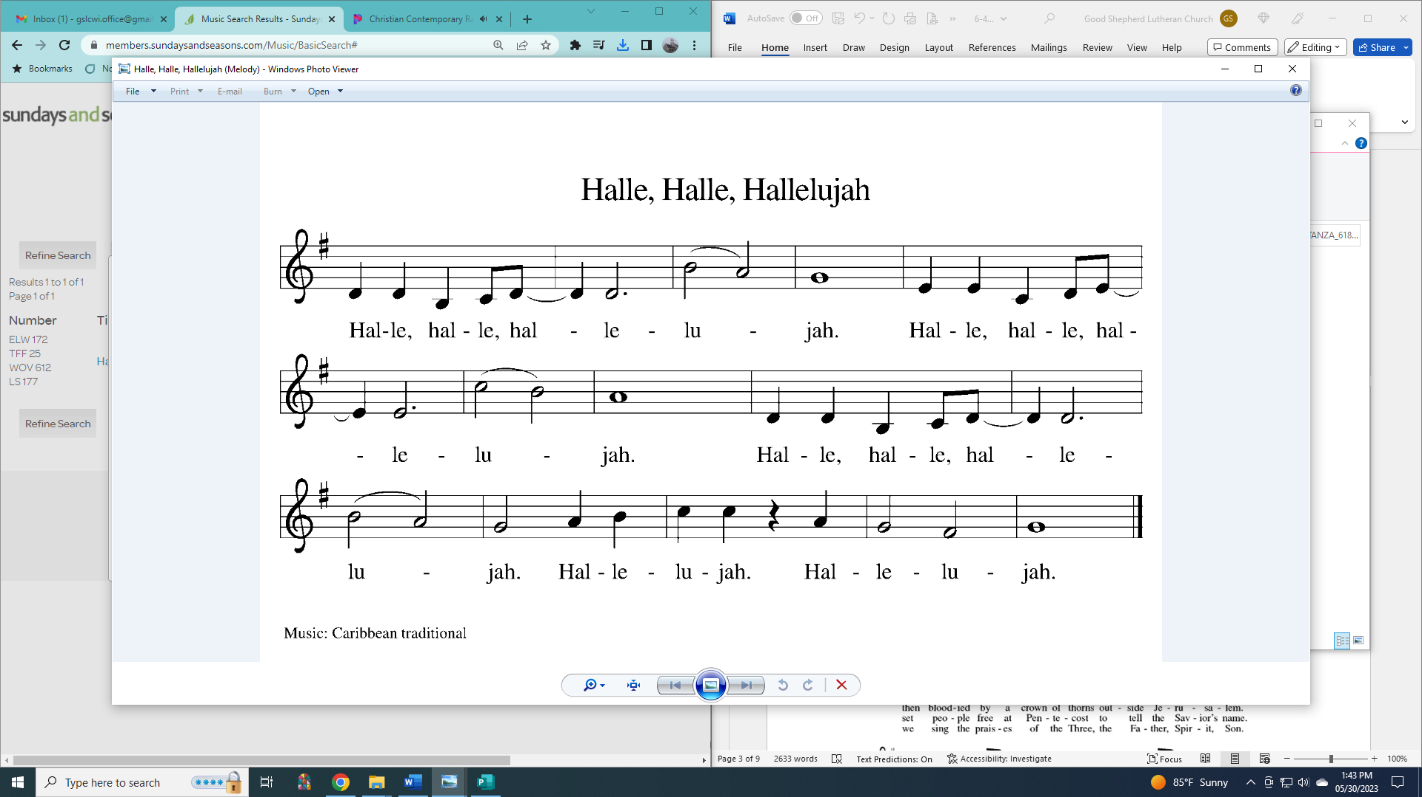 GOSPEL: Matthew 9:9-13, 18-269As Jesus was walking along, he saw a man called Matthew sitting at the tax booth; and he said to him, “Follow me.” And he got up and followed him.
 10And as he sat at dinner in the house, many tax collectors and sinners came and were sitting with him and his disciples. 11When the Pharisees saw this, they said to his disciples, “Why does your teacher eat with tax collectors and sinners?” 12But when he heard this, he said, “Those who are well have no need of a physician, but those who are sick. 13Go and learn what this means, ‘I desire mercy, not sacrifice.’ For I have come to call not the righteous but sinners.”
 18While he was saying these things to them, suddenly a leader of the synagogue came in and knelt before him, saying, “My daughter has just died; but come and lay your hand on her, and she will live.” 19And Jesus got up and followed him, with his disciples. 20Then suddenly a woman who had been suffering from hemorrhages for twelve years came up behind him and touched the fringe of his cloak, 21for she said to herself, “If I only touch his cloak, I will be made well.” 22Jesus turned, and seeing her he said, “Take heart, daughter; your faith has made you well.” And instantly the woman was made well. 23When Jesus came to the leader’s house and saw the flute players and the crowd making a commotion, 24he said, “Go away; for the girl is not dead but sleeping.” And they laughed at him. 25But when the crowd had been put outside, he went in and took her by the hand, and the girl got up. 26And the report of this spread throughout that district.The gospel of the Lord.Praise to you, O Christ.SERMONHYMN OF THE DAY	Healer of Our Every Ill	ELW 612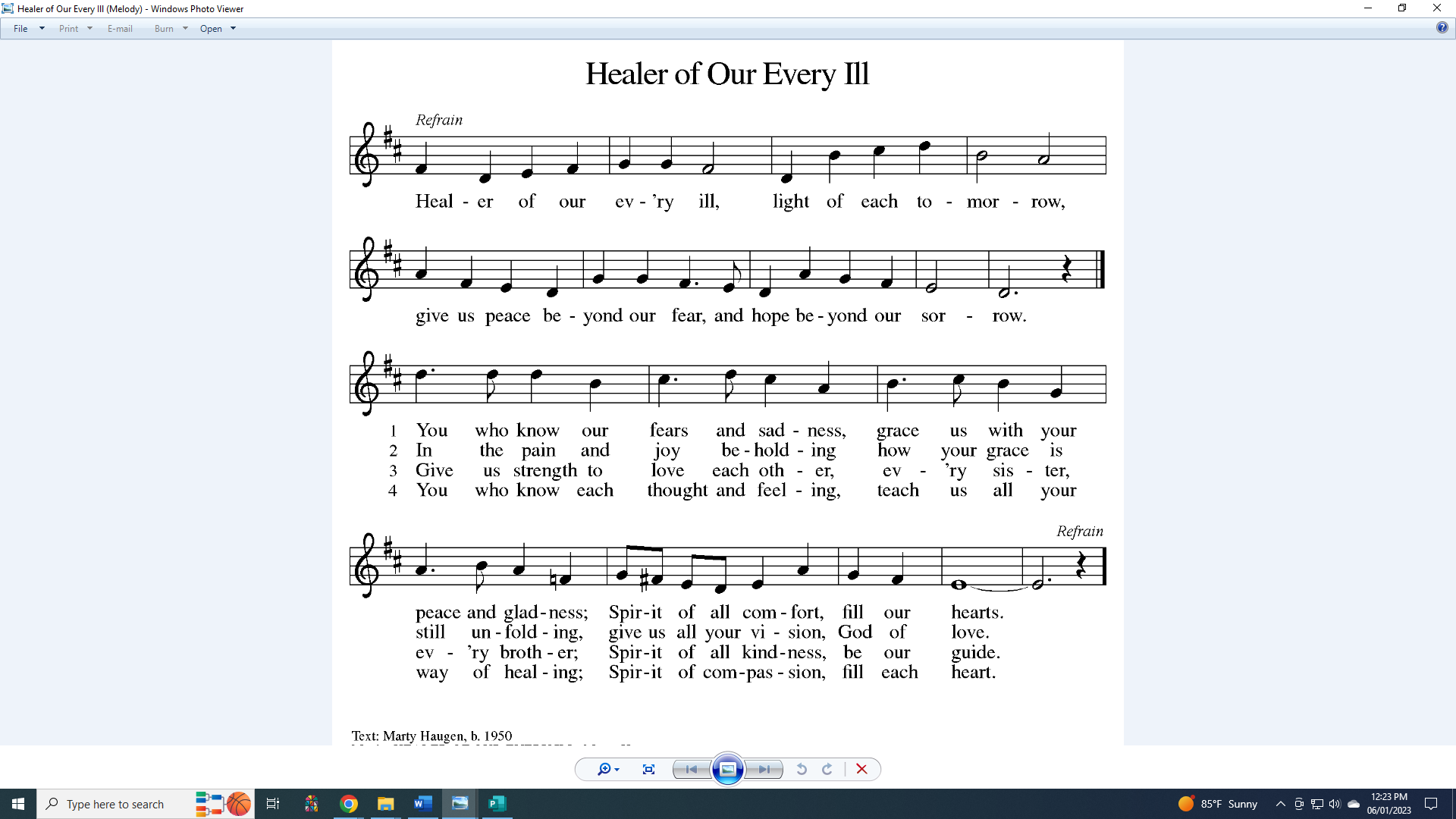 APOSTLES’ CREEDI believe in God, the Father almighty,creator of heaven and earth.I believe in Jesus Christ, God's only Son, our Lord,who was conceived by the power of the Holy Spirit,born of the Virgin Mary,suffered under Pontius Pilate,was crucified, died, and was buried;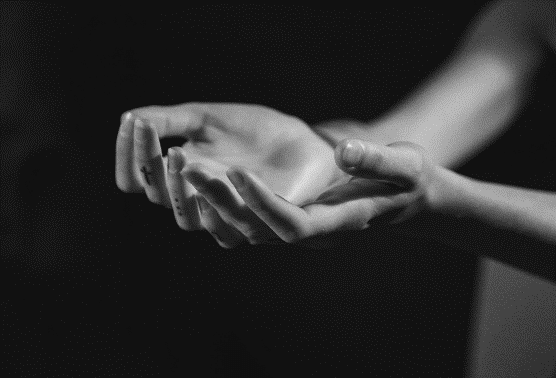 he descended to the dead.On the third day he rose again;he ascended into heaven,he is seated at the right hand of the Father,and he will come to judge the living and the dead.I believe in the Holy Spirit,the holy catholic Church,the communion of saints,the forgiveness of sins,the resurrection of the body,and the life everlasting. AmenPRAYERS OF INTERCESSION…God, in your mercy,Hear our prayer.Receive our prayers and answer us, O God, in the name of Jesus Christ.Amen.PEACEThe peace of Christ be with you always.
And also with you.HOLY COMMUNIONOFFERING In addition to our normal offering, a Special Benevolence in June (collected in a special envelope) will go to Feed My Starving Children.OFFERING SONG	We Come to the Hungry Feast	ELW 479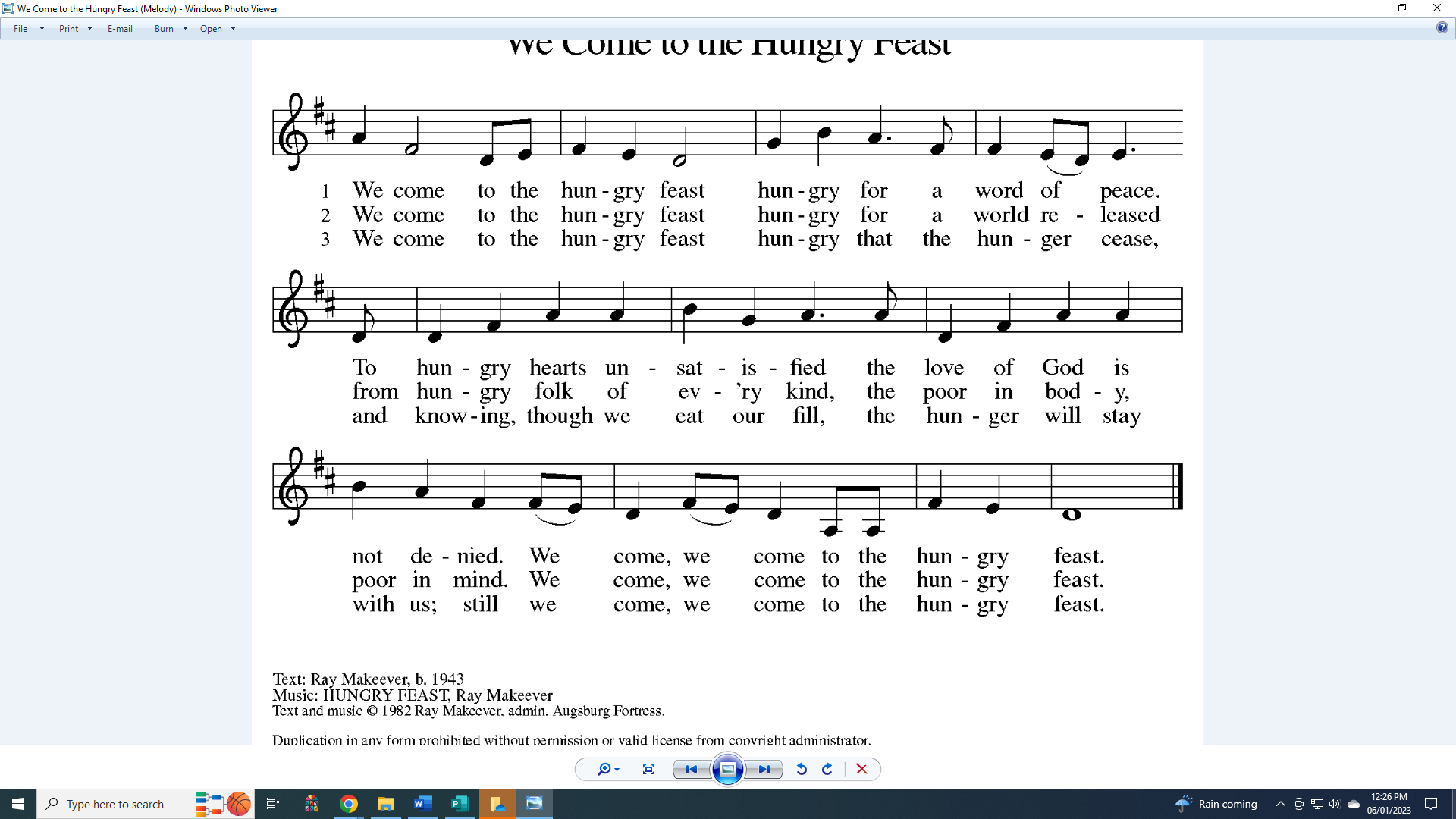 OFFERTORY PRAYERGod of field and forest, sea and sky,you are the giver of all good things.Sustain us with these gifts of your creation,and multiply your graciousness in us,that the world may be fed with your love,through Jesus Christ, our Savior and Lord.Amen.GREAT THANKSGIVINGThe Lord be with you.And also with you.Lift up your hearts.We lift them to the Lord.Let us give our thanks to the Lord our God.It is right to give our thanks and praise.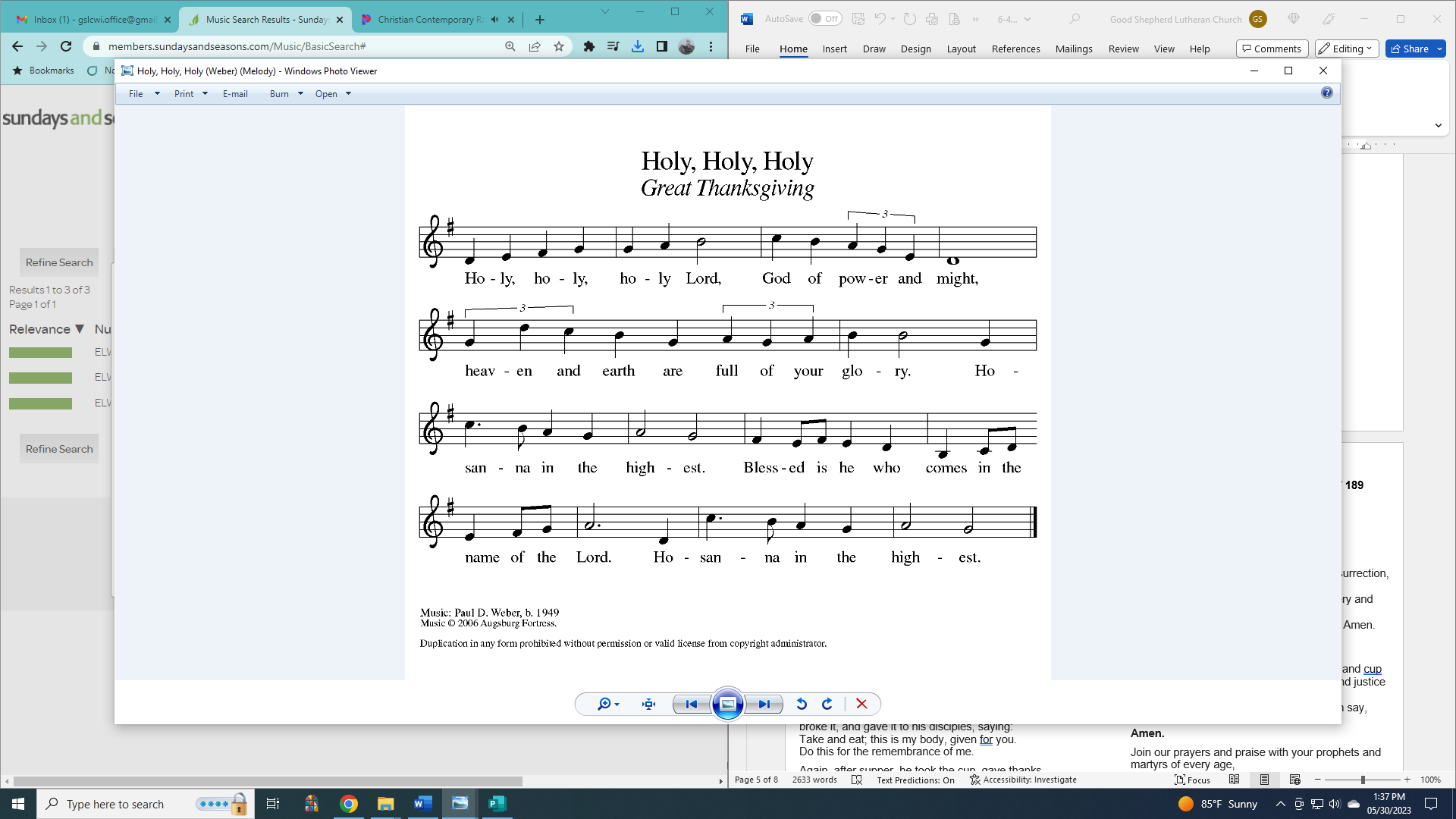 HOLY, HOLY, HOLY (Sung)		ELW 189THANKSGIVING AT THE TABLEGod of our weary years, God of our silent tears,you have brought us this far along the way.In times of bitterness you did not abandon us,but guided us into the path of love and light.In every age you sent prophetsto make known your loving will for all humanity.The cry of the poor has become your own cry;our hunger and thirst for justice is your own desire.In the fullness of time, you sent your chosen servantto preach good news to the afflicted,to break bread with the outcast and despised,and to ransom those in bondage to prejudice and sin.In the night in which he was betrayed,our Lord Jesus took bread, and gave thanks;broke it, and gave it to his disciples, saying:Take and eat; this is my body, given for you.Do this for the remembrance of me.Again, after supper, he took the cup, gave thanks,and gave it for all to drink, saying:This cup is the new covenant in my blood,shed for you and all people for the forgiveness of sin.Do this for the remembrance of me.For as often as we eat of this bread and drink from this cupwe proclaim the Lord’s death until he comes.Christ has died.Christ is risen.Christ will come again.Remembering, therefore, his death and resurrection,we await the day when Jesus shall returnto free all the earth from the bonds of slavery and death.Come, Lord Jesus! And let the church say, Amen.Amen.Send your Holy Spirit, our advocate,to fill the hearts of all who share this bread and cupwith courage and wisdom to pursue love and justice in all the world.Come, Spirit of freedom! And let the church say, Amen.Amen.Join our prayers and praise with your prophets and martyrs of every age,that, rejoicing in the hope of the resurrection,we might live in the freedom and hope of your Son.Through him, with him, in him, in the unity of the Holy Spirit,all glory and honor is yours, almighty Father, now and forever.Amen.THE LORD’S PRAYEROur Father, who art in heaven,hallowed be thy name,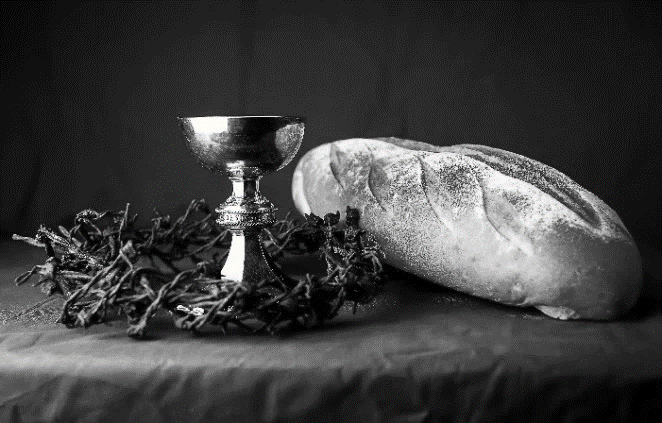 thy kingdom come,thy will be done,on earth as it is in heaven.Give us this day our daily bread;and forgive us our trespasses,as we forgive thosewho trespass against us;and lead us not into temptation,but deliver us from evil.For thine is the kingdom,and the power, and the glory,forever and ever. Amen.INVITATION TO COMMUNION - Certified gluten-free crackers are in the bowl on the communion plate.All people are called to Christ’s table.Come, eat what is good.HOLY COMMUNIONPRAYER AFTER COMMUNIONWe thank you, generous God, for the refreshment we have receivedat your banquet table. Send us now to spread your generosity into all the world,through the one who is our dearest treasure, Jesus Christ, our Savior and Lord.Amen.SENDINGBLESSINGThe God who calls across the cosmosand speaks in the smallest seed☩ bless, keep, and sustain younow and to the end of the age.Amen.SONG	I’m So Glad Jesus Lifted Me	ELW 860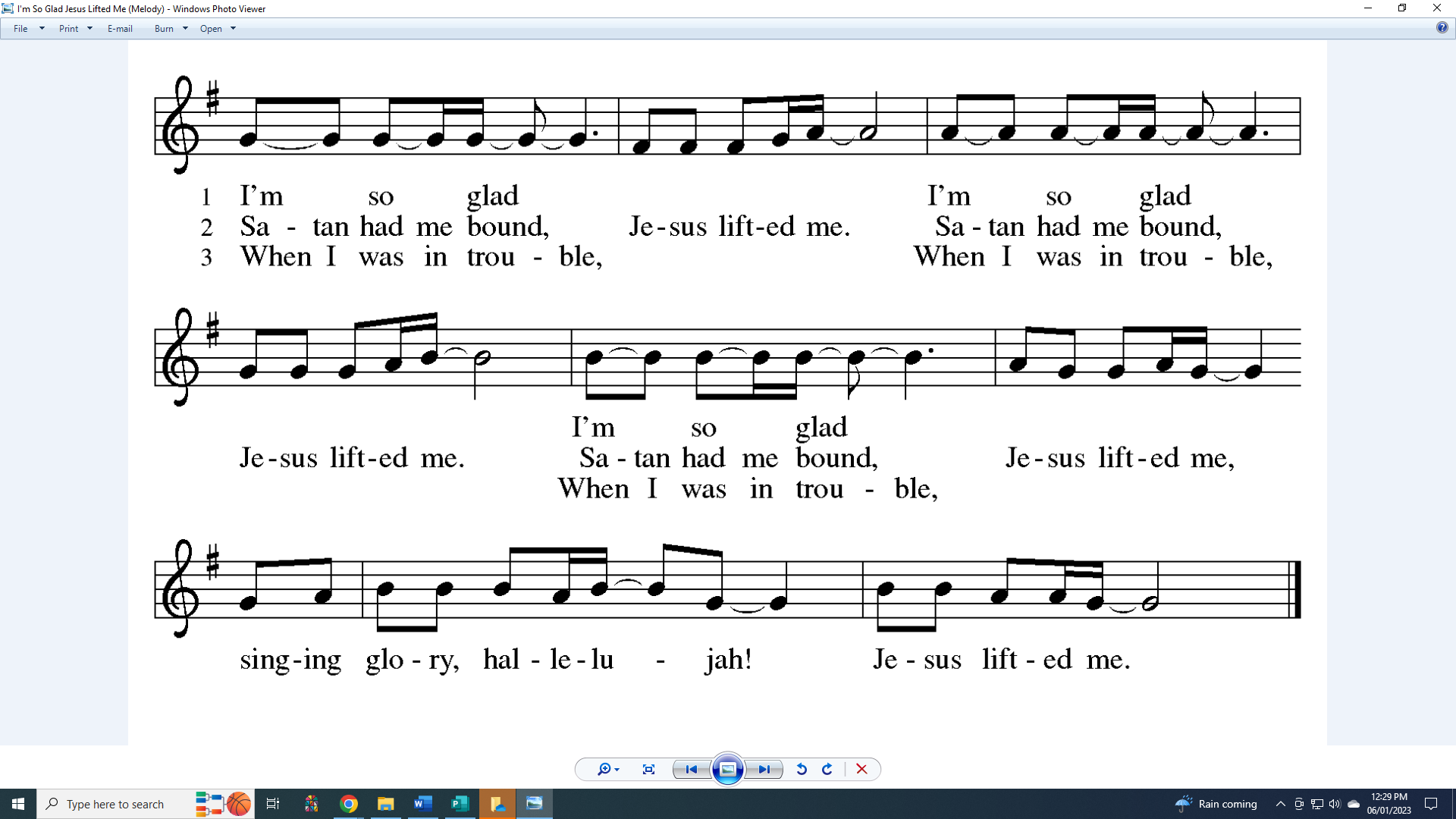 DISMISSAL Go in peace. Share the harvest.Thanks be to God.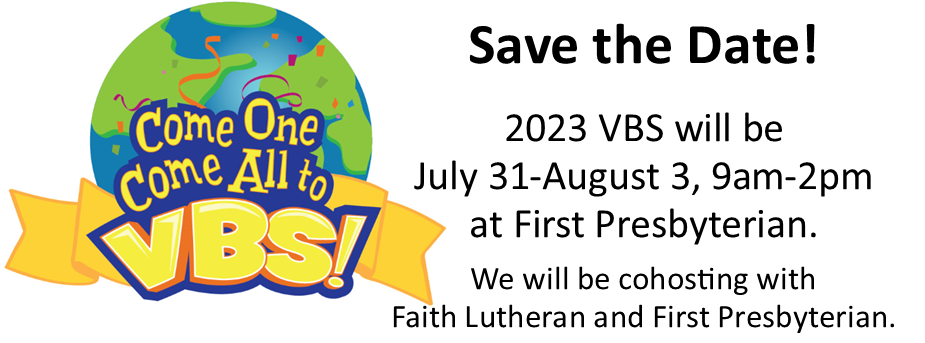 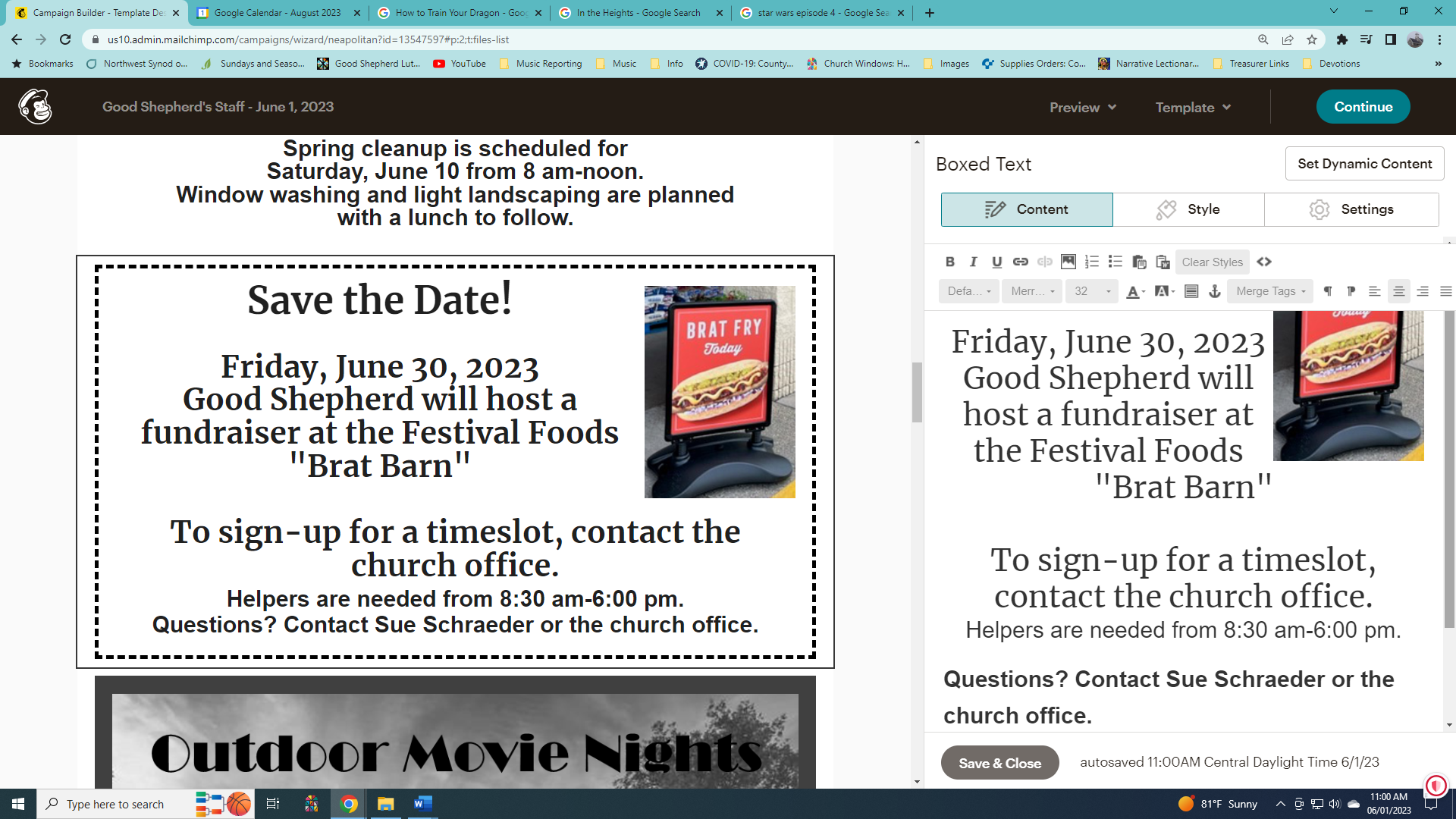 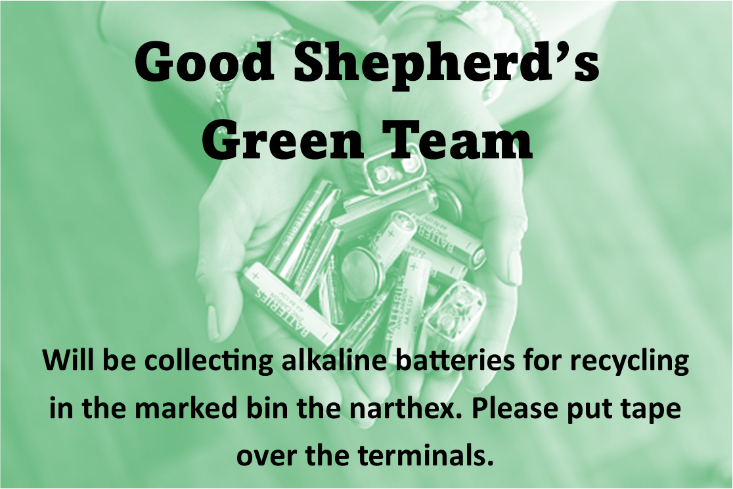 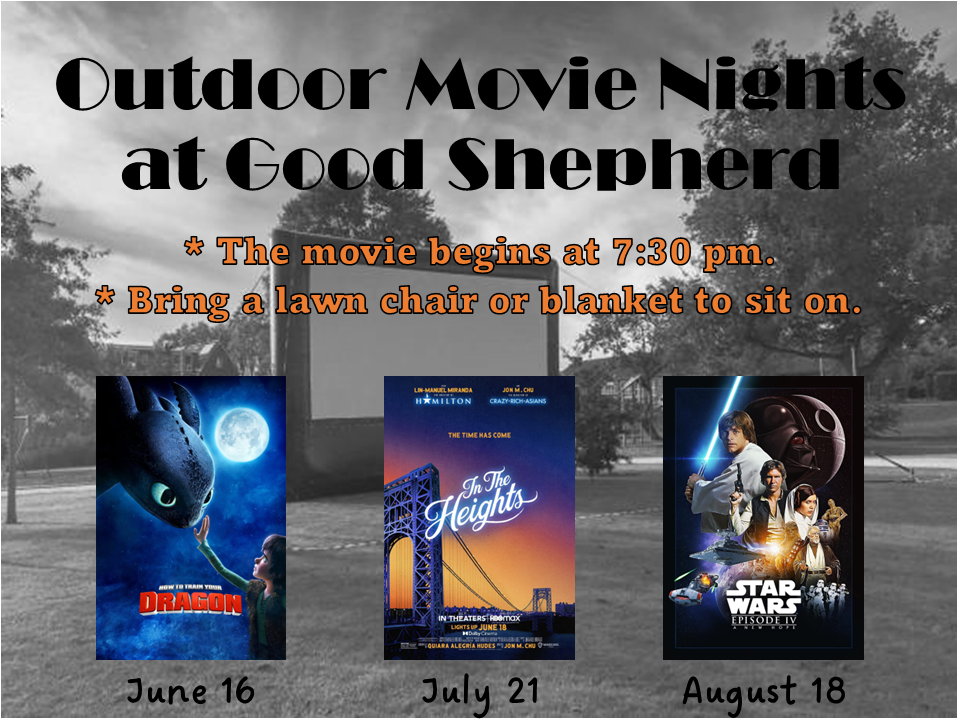 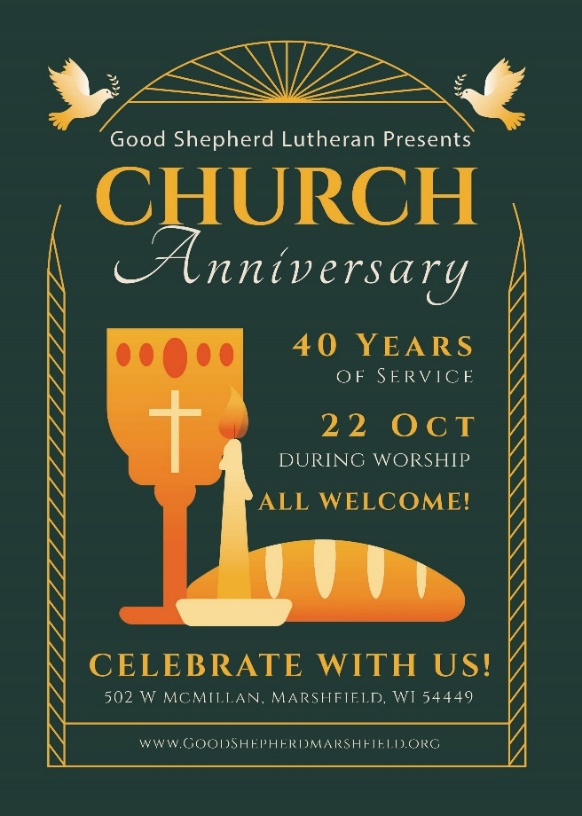 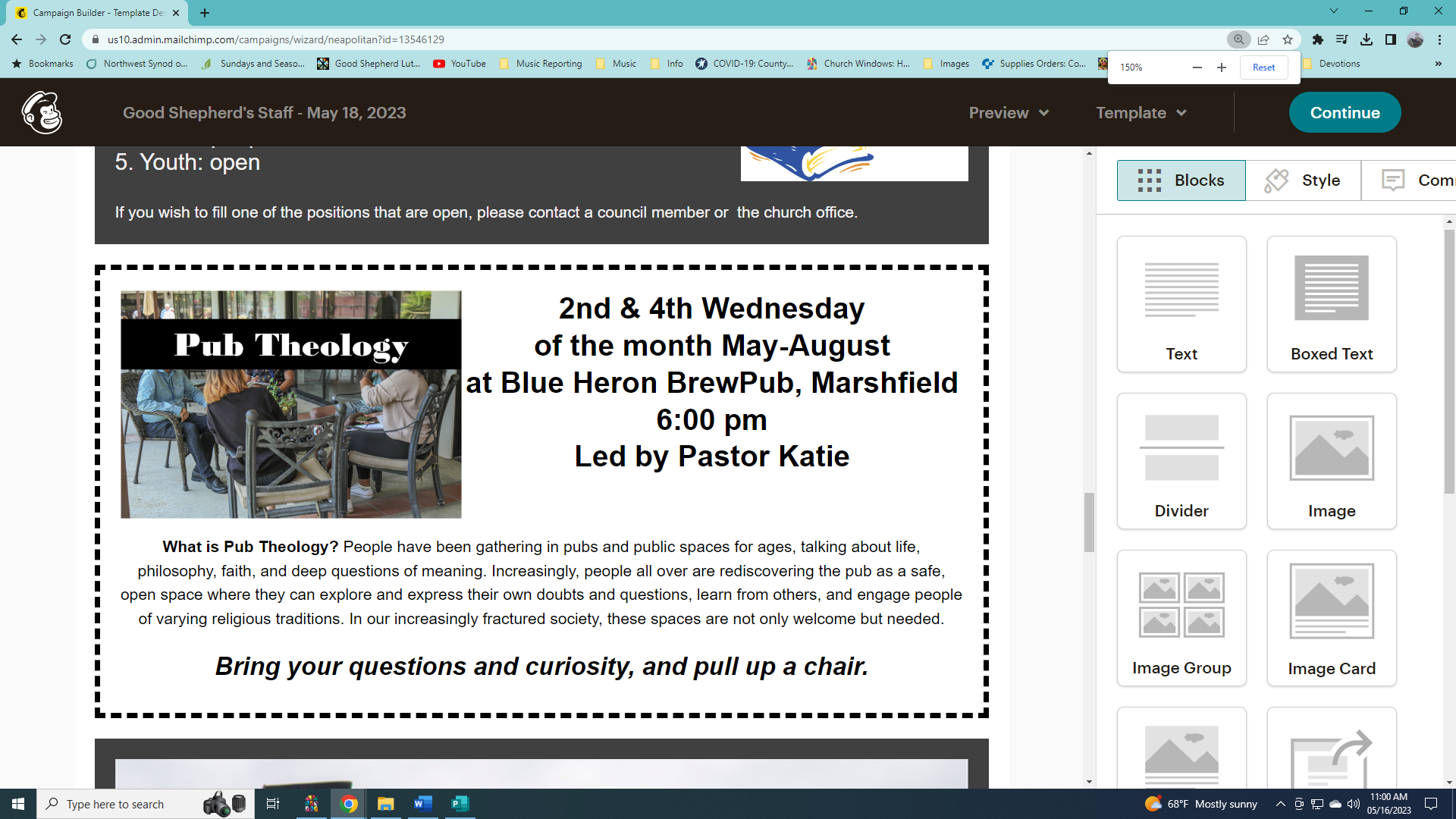 Pastor: Rev. Katie AndersonMusic Director: Rev. Lois SwansonPastor’s Cell: (715) 245-1943Office Phone: (715) 387-2731Pastor Email: gslcwi.pastor@gmail.comOffice Email: gslcwi.office@gmail.comWebsite: GoodShepherdMarshfield.orgwww.facebook.com/gslcwiUpcoming Worship AssistantsUpcoming Worship AssistantsUpcoming Worship AssistantsUpcoming Worship AssistantsUpcoming Worship AssistantsUpcoming Worship AssistantsUsherLectorCommunionOffering CountersOffering CountersJune 11Dave & Shelly Schneider Shelly SchneiderBob & Laurel PetersonPam MundtMay HillJune 18Keith & Michelle Stuttgen Kris TarterDave & Shelly SchneiderDan MundtJon HillJune 25Kris TarterLaurel PetersonBruce & Nancy TibbettNancy LeonardBreanna ButlerJuly 2Chad & Audra StrasserNancy LeonardJohn WagnerRobin BeemanDavid SchneiderComing up at GSLCComing up at GSLCComing up at GSLCSunday, June 119:00 amOutdoor Worship Service2nd Sunday after PentecostMatthew 9:9-13, 18-26; Christ heals a woman and raises a synagogue leader’s daughterTuesday, June 136:30 pmCouncil Meeting7:00 pmAA MeetingWednesday, June 146:00 pmPub TheologyFriday, June 167:30 pmOutdoor Movie Night – How to Train Your DragonSunday, June 189:00 amOutdoor Worship Service3rd Sunday after PentecostMatthew 9:35-10:8; The sending of the Twelve